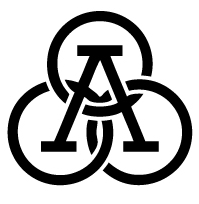 Parents and students can choose one poem from the following poems for the fifth grading period.  The student’s poetry recitations will be graded according to the following criteria:Posture:Stands up straight in the front of the room.Faces the class.Accuracy:Recites words fluently.Recites all the words in the poem.Voice:Speaks loudly.Clearly pronounces words.Audience Appeal:Uses eye contact.Displays enthusiasm.Choose one of the following:Fuzzy Wuzzy CaterpillarFuzzy Wuzzy CaterpillarIn the garden creeps.He spins himself a blanketAnd soon falls fast asleep.Fuzzy wuzzy caterpillarWakes up by and byTo find he has wings of beauty,Changed to a butterfly.Make New FriendsMake new friendsBut keep the oldOne is silverAnd the other’s goldA circle is round,It has no endThat’s how longI want to be your friend.Whole Duty of ChildrenA child should always say what’s true,And speak when he is spoken to,And behave mannerly at the tableAt least as far as he is able.--Robert Louis StevensonABCA B C D EA clean world is the place for me.F G H I JThat’s the way we want it to stay. K L M N OMake it dirty?  NO!  NO!  NO!P Q R S TPick up all the trash you see.U V W X Y ZKeep it clean for you and me!